SELECTMEN’S MEETINGAGENDAMarch 7th, 20236:00PM Flag Salute 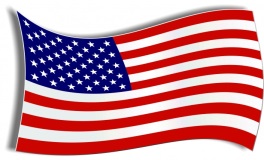 CALL TO ORDER: 6:00 PMROLL CALL: Geoff Johnson, Bill Rand, Gerald Folster, Lee Bryant & Gary FerrillDebbie Hodgins, Administrative Assistant & Nicole MacFarline, ClerkMINUTES:  Approve the Select Board meeting minutes for January 11th & 27th, 2023 & February 8th, 2023ADMINISTRATIVE ASSISTANT REPORT:1.  Bulky Waste yearly cleanup day discussion 2.  Tree Growth penalty for transfer application on Map 5 Lot 27-1       Tree Growth penalty for withdrawal Map 7 Lot 2 3.  Non Zero balance on all Real-estate accountsTOWN CLERK:Appointments:Animal Control Officer – Ann GreenlawBallot Clerks – Jan Logan, Nancy DumondCEO & Plumbing Inspector– Rick LeavittCemetery Committee – Ruth PerryElection Clerks – Jan Logan, Nancy Dumond, Dennis Harvey, Jeanne Harvey & Sandra CogdellHealth Officer – Leslie SpencerMISCELLANOUS REPORTS:Animal Control – Cemetery Report –Code Enforcement – See reportEddington Fire – See reportPenobscot Sheriff – November & DecemberPLANNING BOARD/COMPREHENSIVE:January meeting minutesOLD BUSINESS:NEW BUSINESS:WORKSHOP:  Debbie will be attending,  MTCMA workshop, March 24thEXECUTIVE SESSION:  1 M.R.S.A. § 405 (6) (B) Tax Acquired PropertiesPUBLIC COMMENT:ADJOURNMENT   Motion:               Time: